MEGBÍZÁS BIZTOSÍTÁSI ALKUSZI TEVÉKENYSÉGREAlulírott 		továbbiakban Megbízó, megbízza a Prezervál Biztosítási Alkusz Kft-t (11768373-2-13, 2021 Tahitótfalu, Gábor Áron u. 5.), továbbiakban, mint Megbízott vagy Alkusz, hogy a Megbízó biztosítási ügyeiben, mint kizárólagos biztosítási alkusz járjon el.A Megbízás a Megbízó biztosításainak megkötésére, ápolására, biztosítási ügyeinek intézésére szólA Megbízás tartalmilag kiterjed az alábbi tevékenységekre:a Megbízó meglévő biztosítási szerződéseinek kezelése, karbantartása, felülvizsgálása és az esetlegesen szükséges módosításokra vonatkozó javaslatok kidolgozása;a felmerülő új biztosítási igények szakszerű megfogalmazása;az új biztosítások megkötésének előkészítése;a biztosítási fedezet megszervezése a biztosítók versenyeztetésével;a biztosítók által adott ajánlatok elemzése az ajánlatban feltüntetett szolgáltatások, feltételek, záradékok, bonusz-rendszerek, részletfizetési kedvezmények, díjak figyelembevételével és ezek egyeztetése a Megbízó igényeivel;a Megbízóval egyeztetett értékelési szempontok alapján az optimális biztosítási portfolió kialakítása;a Megbízó jóváhagyása után a biztosítási szerződés megkötése a kiválasztott biztosítóval (esetleg több biztosítóval). A Megbízó jóváhagyásával, előzetes egyeztetés után, Megbízó nevében és helyette, az esedékes felmondást, valamint az új szerződést a Megbízó helyett aláírhassa;káresemény alkalmával felvilágosítás nyújtása a követendő eljárásról;kárrendezés során közreműködés és a kárügyek rendezésének figyelemmel kísérése;a megbízás alapján az Alkusz rendelkezik a kárstatisztika és a kárlista megismerésére vonatkozózó felhatalmazással;az esedékességkori díjfizetés rendjének figyelemmel kísérése;a Megbízó tájékoztatása a biztosítási piacon felmerülő új lehetőségekről;egyéni igények alapján testre szabott szolgáltatás nyújtása;a Megbízó személyes okmányainak – az adatvédelmi előírások betartásával történő – tárolása, megőrzése;a Megbízó jóváhagyásával, előzetes egyeztetést követően, Megbízó biztosítási ügyeiben helyett és nevében, a Megbízott eljárhasson, biztosítási dokumentumokat aláírhasson;a biztosító direkt úton nem keresheti meg a Megbízót, bármilyen telefoni, ail vagy promóciós megkeresés csak a Megbízotton keresztül történhet;Megbízó hozzájárul, hogy az Alkusz az elektronikus kapcsolattartáshoz az ajánlatokon saját telefonszámát és ail címét adja meg a biztosító felé;.a Megbízó vállalja az előzőleg más biztosításközvetítőnek tett megbízásának (megbízási szerződésének) jelen megbízással egyidejű, vagy ezt megelőző időponti, írásbeli visszavonását.Az Alkusz a Megbízó érdekét képviselve jár el a fenti ügyekben.Az Alkusz a bruttódíjas biztosítások közvetítésével és a díjak rendezésével kapcsolatos feladatok ellátásáért díjat nem számít fel.A Megbízó nem köt közvetlenül (a Prezervál Kft., mint közvetítő, kiiktatásával) biztosító társaságokkal olyan biztosítási szerződéseket, amelyek feltételeire a Prezervál Kft. közreműködésével korábban ajánlatot kaptak.Amennyiben a Megbízó az Alkusz tevékenységét az ajánlatok beérkezésével megszünteti, köteles az Alkusz addigi költségeit megtéríteni. Amennyiben a megkötött, és érvénybe lépett biztosítási szerződés az első évben a Megbízó hibájából díj nemfizetés miatt megszűnik, úgy a Megbízott a Megbízó felé jogosult a megszűnt szerződés éves díjának 10%-át kiszámlázni.A Megbízó meglévő szerződéseinek felülvizsgálatáért amennyiben szerződéskötésre nem kerül sor, az alkusz díjat számol fel,.Az Alkusz kötelezettséget vállal arra, hogy az átvett és a birtokába jutott adatokat a mindenkor hatályos Adatvédelmi Törvényben foglaltak szerint kezeli. A Megbízó adatait jelen felhatalmazás alapján kezelheti, illetve átadhatja a biztosítók számára a biztosítási szerződés megkötése, módosítása, nyilvántartása, állományban tartása, a biztosítási szerződésből származó követelések megítélése, a biztosító szolgáltatása céljából a szerződés hatálya alatt, illetve mindaddig kezelheti, ameddig a biztosítási szerződéssel összefüggésben igény érvényesíthető.Az Alkuszt a tudomására jutott, ügyfelei személyi körülményeire, vagyoni helyzetére, valamint biztosítási szerződéseire vonatkozó adatainak (biztosítási titok) tekintetében, időbeni korlátozás nélkül, titoktartási kötelezettség terheli. A biztosítási titoknak minősülő adatot a biztosító harmadik fél részére csak akkor adhatja át, ha arra törvény felhatalmazza, vagy az érintett fél az adat átadáshoz hozzájárulA Megbízó felmentést ad a titoktartási kötelezettség alól a biztosítónak Megbízott adatszolgáltatási igénye esetén.10.	Megbízó vállalja, hogy amíg a jelen Megbízási szerződés hatálya alatt kötött biztosítási szerződések érvényben vannak, addig azonos vagy hasonló tartalmú megbízást másik biztosításközvetítő részére nem ad ki, illetve más biztosításközvetítőtől nem kér be biztosítási ajánlatot. Megbízó vállalja, hogy jelen Megbízási szerződés alatt kötött biztosítási szerződések más alkuszra való örökítéséhez nem járul hozzá11.	Jelen szerződés, bármely fél részéről, a Megbízó portfoliójában naptár szerint legtávolabbi évfordulójú szerződés lejáratát megelőzően 60 naptári nappal, írásban, indoklás nélkül felmondható. A felmondás abban az esetben tekinthető érvényesnek, amennyiben az a fenti határidőt megelőzően 60 nappal, bizonyíthatóan beérkezik az Alkuszhoz.A jelen szerződésben nem szabályozott kérdésekben a PTK vonatkozó rendelkezései irányadóak.Budapest, 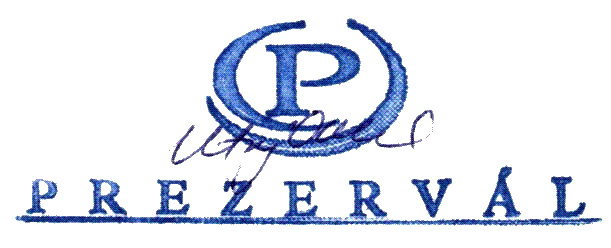 	Megbízó	Alkusz